Agency staff have several tools at our disposal to assist in staying connected with our partners and colleagues. 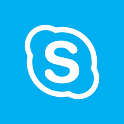 Skype for Business: Set up Skype meetings with internal and external participants via your Outlook Calendar or directly through the desktop application. Information from IT is attached, and more Skype how-to guides can be found on IT’s SharePoint site.This is an especially good option if you want to share your screen and look at a document together. Calls can be made with or without video feature.Calls can be recorded.You can chat (instant message) with colleagues through Skype.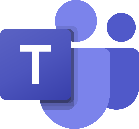 Microsoft Teams: Use this internal communication and document-sharing tool with or without a formalized Team. Guidance is attached (thanks John Sears!) As an individual user, you can set up chats or calls with one or more people and share documents.As part of a formalized team, you can set up calls, multiple conversation channels, document storage, shared OneNote files, and more. New formalized Teams must be setup by ADS. You will need to provide IT the Team Name and a list of team users by filling out the form attached and submitting it to IT.To submit a ticket to IT, go to the Staff Intranet site and click on the “Submit an IT Ticket” icon:  https://vermontgov.sharepoint.com/sites/ANR/CO/ANRSTAFF/SitePages/Home.aspx  If you can’t get to this page, you can call the helpdesk at 802-498-7873. It is far more efficient, however, for IT if you use the online ticket submission form – so please only use the phone number if you cannot access the online system.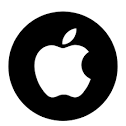  iPhone Call Merge: Use State-issued iPhones as conference phones for small meetingsYour iPhone can merge up to five people on one call without a conference lineDirections here 